МИНИСТЕРСТВО ОБРАЗОВАНИЯ И НАУКИ РЕСПУБЛИКИ ДАГЕСТАНМКОУ «АПШИНСКАЯ СРЕДНЯЯ ОБЩЕОБРАЗОВАТЕЛЬНАЯ ШКОЛА»Россия, Республика Дагестан, 368204, Буйнакский район, с.Апши  т. (8903) 428-07-66, apshy@mail.ru№____                                                                           «14»    март   2018гПлан МКОУ «Апшинская СОШ» на 2018г. Республиканской программы «Развитие национальных отношений в Республике Дагестан»Реализация Республиканской программы «Развитие национальных отношений в Республике Дагестан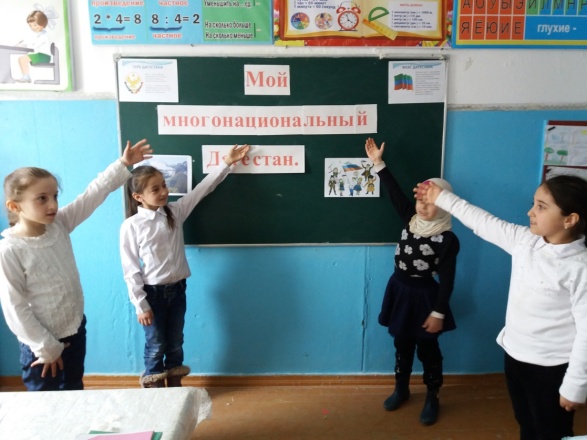 15.01.18г.Классный час во 2"а" классе  на тему : «Мой многонациональный Дагестан».                                                   Классный руководитель Лабазанова М.А. Присутствовало 16 учащихся.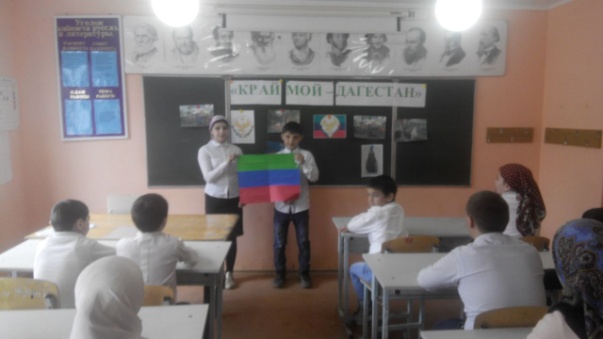 13.02.18г.В 5 классе был  проведен классный  час на тему : «Край мой Дагестан». Классный руководитель Амирова П.А.Присутствовало 15 учащихся .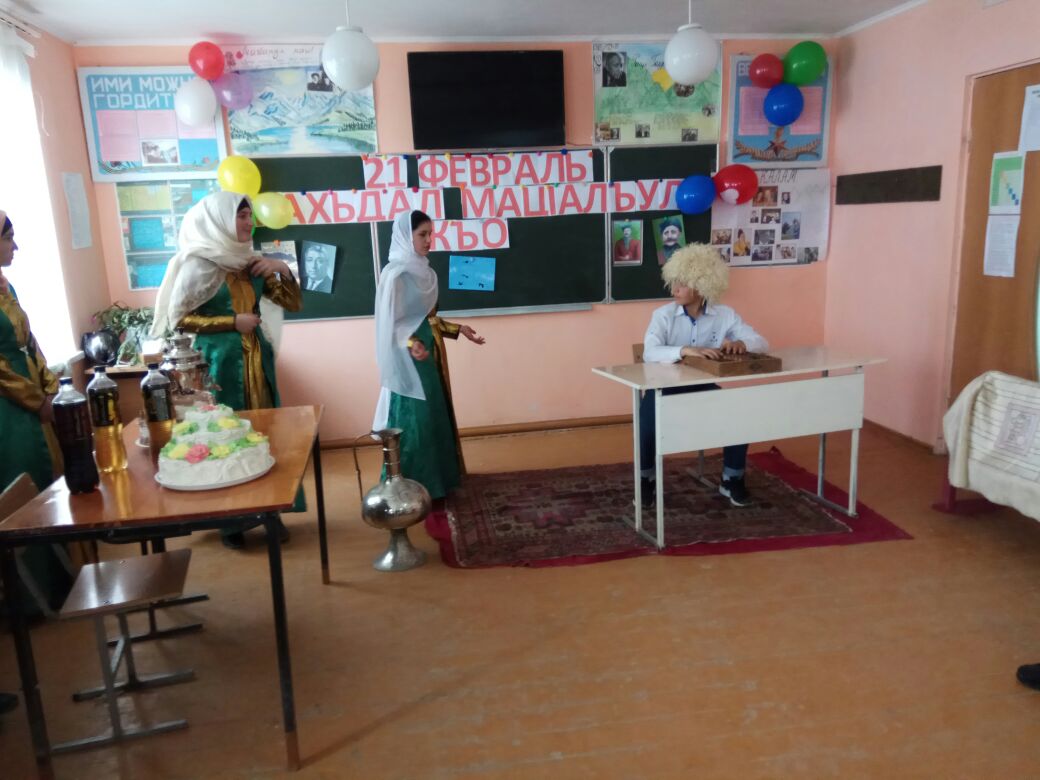 21.02.18г. Общешкольное мероприятие "День родного языка"
провела учительница родного языка Лабазанова А.М.Присутствовало-60 учащихся.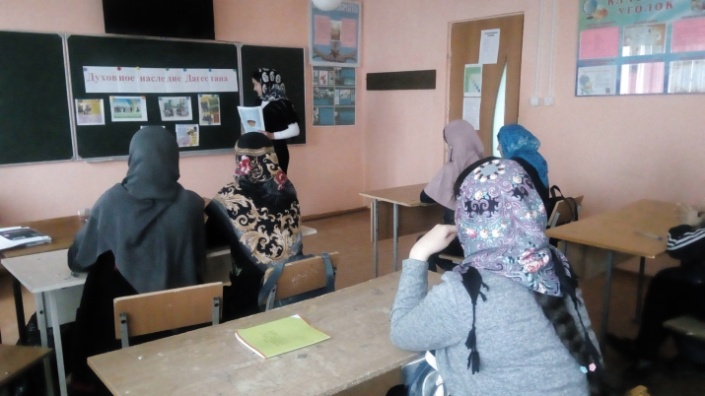 6.02.2018г.   Классный час на тему: «Духовное наследие Дагестана»                                                            Классный руководитель  Тагирова С.А.Присутствовало-14 уч-ся.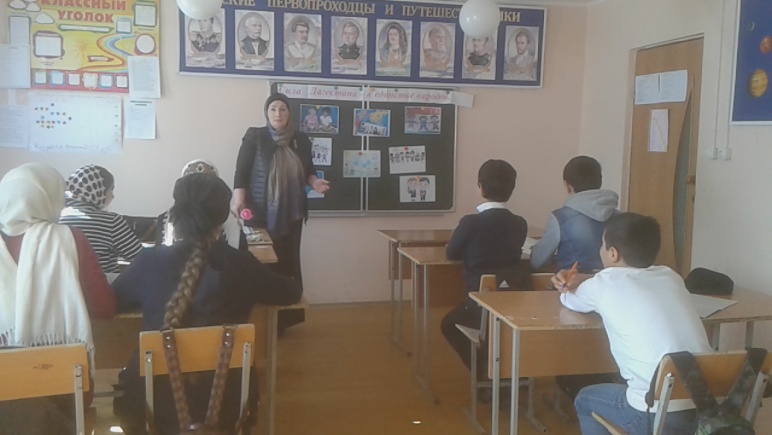 12 02 18 г. Классный час  8 "а" Классе на тему «Сила Дагестана  в единстве народов» Классный руководитель Магомедова П.М. Присуствовало -12 уч.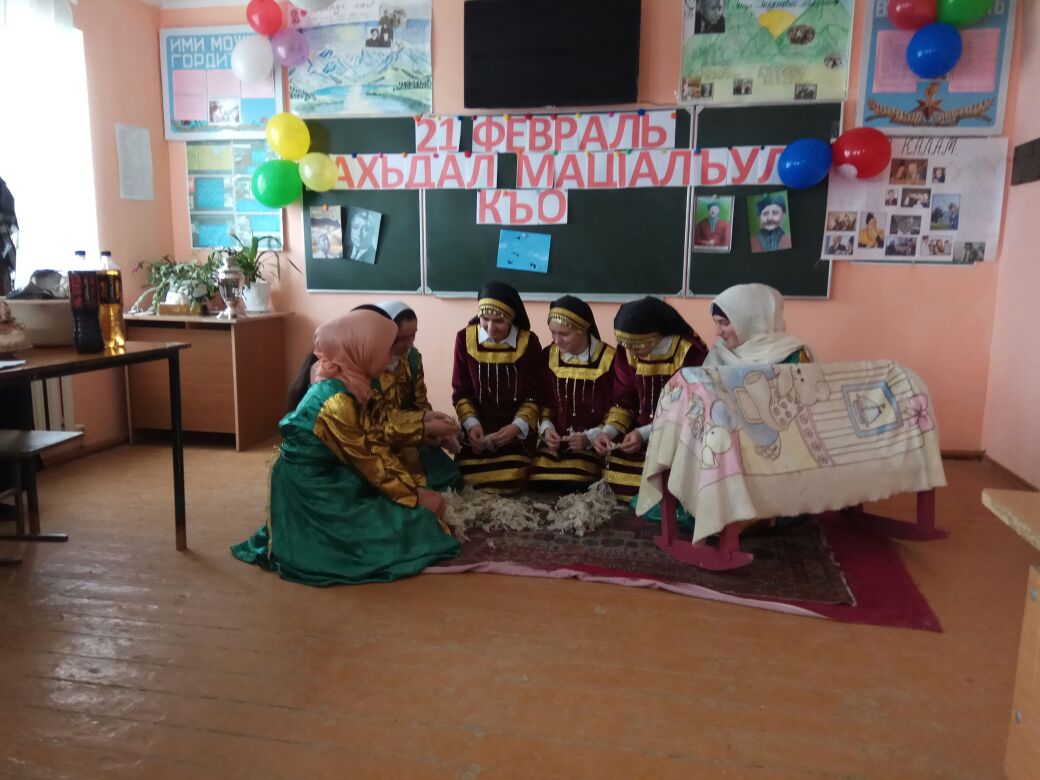 1.03.18г.Внеклассное мероприятие в 9 классе "Обычаи и традиции народов Дагестана"Классный руководитель  Магомедова Б.Р.Присутствовало-15 учащихся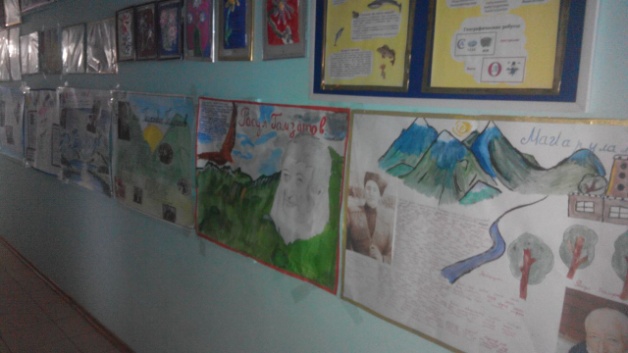 Конкурс стенгазет "Мой Дагестан"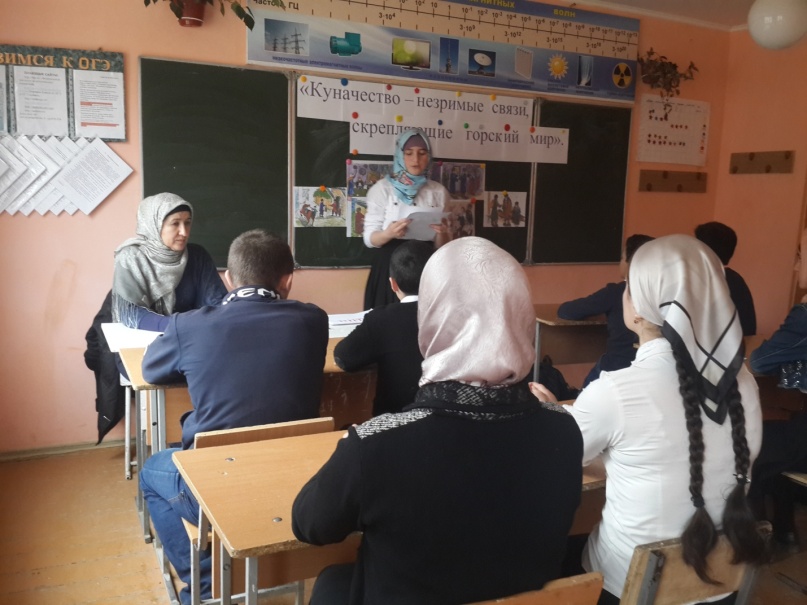 5.03.18г. Классный час в 9 классе на тему: "Куначество-незримые связи, скрепляющие горский мир".Классный руководитель Магомедова Б.Р.Присутствовало-17 учащихся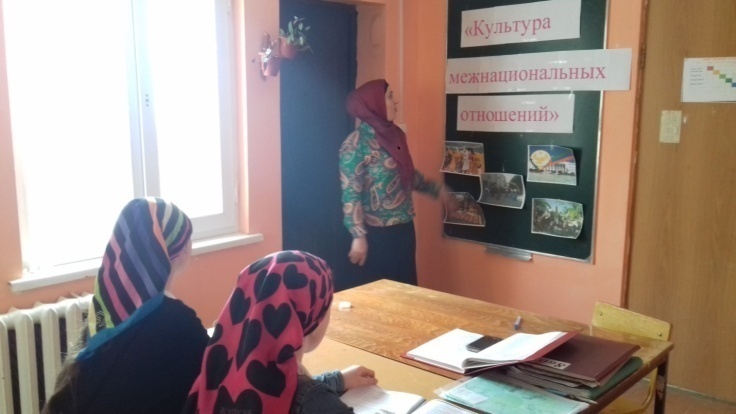 26.02.18г. В 10 классе был проведен классный час на  тему: «Культура межнациональных отношений»                                                                                                            Классный руководитель Магомедова П.М.Присутствовали -2 уч.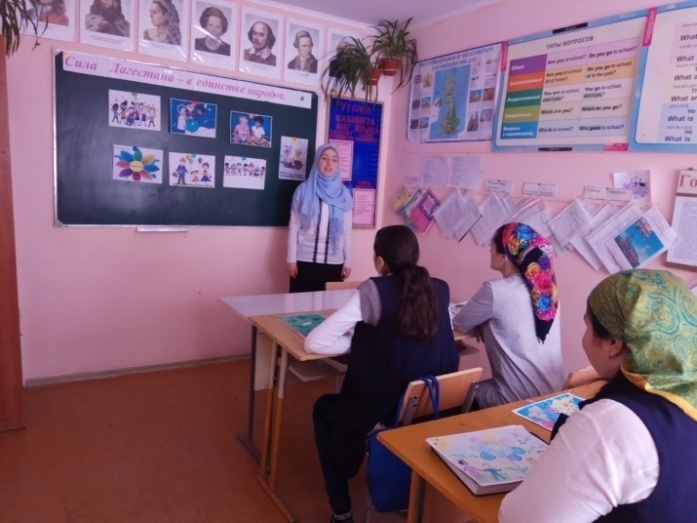 19.02.18г. В 11 классе прошёл классный час на тему:"Сила России в единстве народа".  Классный руководитель Магомедова З.Присутствовали 5 уч. Исполнитель: заместитель директора по ВР________/ Магомедова Б.Р./                                                        Директор ОУ________/ Магомедова Р.А./ №Проводимые мероприятия классКол.уч.срокиприглашенныеОтветственные1.Классный час на тему : «Мой многонациональный Дагестан».                                                   2"а21615.01Классный руководитель Лабазанова М.А.2Классный  час на тему : «Край мой Дагестан».51513.02Классный руководитель Амирова П.А3 Общешкольное мероприятие "День родного языка".5-116021.02Учительница родного языка Лабазанова А.М4 Классный час на тему: «Духовное наследие Дагестана»                                                            7"а"146.02Классный руководитель  Тагирова С.А5 Классный час  на тему «Сила Дагестана  в единстве народов» 8"а"1212.02Классный руководитель Магомедова П.М.6Внеклассное мероприятие "Обычаи и традиции народов Дагестана"9151.03Классный руководитель  Магомедова Б.Р.7Классный час  на тему: "Куначество-незримые связи, скрепляющие горский мир".9175.03Классный руководитель  Магомедова Б.Р8 Классный час на  тему: «Культура межнациональных отношений»                                                                                          10226.02Классный руководитель Магомедова П.М9 Классный час на тему:"Сила России в единстве народа".  11519.02Классный руководитель Магомедова З.А10Конкурс стенгазет "Мой Дагестан"5-11февральРук.худ.кружка "Веселый карандаш" Магомедова З.А